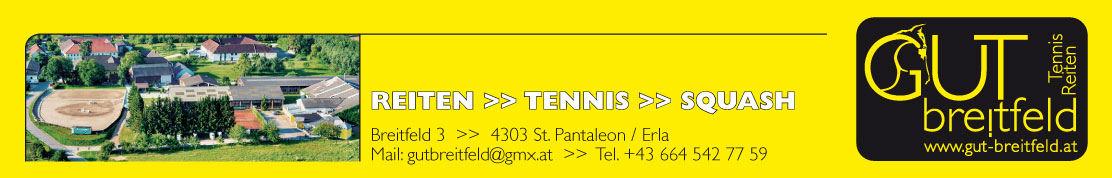 DatenblattVorname :           ______________________Nachname :        ______________________Geburtsdatum:  ______________________Adresse:              ______________________                              ______________________Handy:                 ______________________Reiterpassnummer :    _________________Mitgliedsnummer:       _________________Prüfung:                         _________________Pferd:               Dressur :   _______________                          Springen:  _______________